INFORMACION PRESUPUESTARIA POR DEPENDENCIA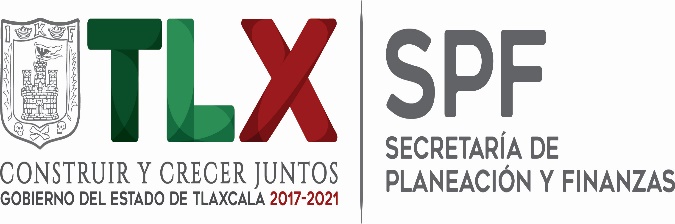 DEPENDENCIA O ENTIDADDEPENDENCIA O ENTIDAD34. INSTITUTO TLAXCALTECA DE DESARROLLO TAURINO34. INSTITUTO TLAXCALTECA DE DESARROLLO TAURINO34. INSTITUTO TLAXCALTECA DE DESARROLLO TAURINO34. INSTITUTO TLAXCALTECA DE DESARROLLO TAURINOPARTIDACONCEPTOAPROBADOMODIFICADODEVENGADOEJERCIDOPRIMER TRIMESTRESEGUNDO TRIMESTRE1000SERVICIOS PERSONALES1131SUELDOS A FUNCIONARIOS331,849.00331,589.42165,664.42165,664.4279,011.7286,652.701211HONORARIOS ASIMILABLES A SALARIOS723,049.00722,153.31360,629.31360,629.31172,154.52188,474.791212ADICIONES A LOS HONORARIOS ASIMILABLES A SALARIOS78,330.0073,227.9034,065.9034,065.9016,737.2417,328.661321PRIMA VACACIONAL A FUNCIONARIOS33,185.0033,483.5716,888.5716,888.578,697.688,190.891326GRATIFICACIÓN FIN DE AÑO FUNCIONARIOS73,745.0074,399.1137,530.1137,530.1119,328.1718,201.941431CUOTAS SEGURO DE RETIRO A FUNCIONARIOS60,725.0059,638.5929,278.5929,278.5914,458.5614,820.031441CUOTAS SEGURO DE VIDA A FUNCIONARIOS9,360.009,360.000.000.000.000.001549INCENTIVO AL AHORRO DE LOS FUNCIONARIOS105,430.00104,344.8751,630.8751,630.8725,634.7025,996.17154KSERVICIO MÉDICO A FUNCIONARIOS240,000.00200,000.008,270.008,270.000.008,270.001591CUOTAS DESPENSA A FUNCIONARIOS58,769.0058,698.0129,316.0129,316.0113,866.0015,450.011599PERCEPCIÓN COMPLEMENTARIA FUNCIONARIOS331,849.00331,588.42165,664.42165,664.4279,011.7286,652.70159BOTRAS PERCEPCIONES A FUNCIONARIOS22,123.0020,441.569,382.569,382.564,832.054,550.51159FAPORTACIÓN A PENSIONES DE FUNCIONARIOS59,733.0060,678.9230,813.9230,813.9215,216.4315,597.49159JBONO ANUAL A FUNCIONARIOS71,902.0068,788.8732,838.8732,838.8716,912.1515,926.72TOTAL 1000  SERVICIOS PERSONALES TOTAL 1000  SERVICIOS PERSONALES 2,200,049.002,148,392.55971,973.55971,973.55465,860.94506,112.612000MATERIALES Y SUMINISTROS2111MATERIALES, ÚTILES Y EQUIPOS MENORES DE OFICINA10,000.000.000.000.000.000.002141MATERIALES, ÚTILES Y EQUIPOS MENORES DE TECNOLOGÍAS DE LA INFORMACIÓN Y COMUNICACIONES13,000.000.000.000.000.000.002151MATERIAL IMPRESO E INFORMACIÓN DIGITAL4,700.000.000.000.000.000.002161MATERIAL DE LIMPIEZA2,000.000.000.000.000.000.002211PRODUCTOS ALIMENTICIOS PARA PERSONAS5,000.003,500.000.000.000.000.002231UTENSILIOS PARA EL SERVICIO DE ALIMENTACIÓN2,000.000.000.000.000.000.002491OTROS MATERIALES Y ARTÍCULOS DE CONSTRUCCIÓN Y REPARACIÓN5,000.000.000.000.000.000.002611COMBUSTIBLES, LUBRICANTES Y ADITIVOS48,300.0048,300.0019,600.0019,600.0011,600.008,000.002711VESTUARIO Y UNIFORMES4,000.000.000.000.000.000.002961REFACCIONES Y ACCESORIOS MENORES DE EQUIPO DE TRANSPORTE12,000.0012,000.000.000.000.000.00TOTAL 2000 MATERIALES Y SUMINISTROSTOTAL 2000 MATERIALES Y SUMINISTROS106,000.0063,800.0019,600.0019,600.0011,600.008,000.003000SERVICIOS GENERALES3111ENERGÍA ELÉCTRICA37,800.0037,800.0011,134.4011,134.405,502.885,631.523131AGUA7,020.007,020.000.000.000.000.003141TELEFONÍA TRADICIONAL3,600.003,600.000.000.000.000.003361SERVICIOS DE APOYO ADMINISTRATIVO, TRADUCCIÓN, FOTOCOPIADO E IMPRESIÓN8,000.008,000.000.000.000.000.003431SERVICIOS DE RECAUDACIÓN, TRASLADO Y CUSTODIA DE VALORES1,178.001,178.00102.32102.3260.5641.763451SEGURO DE BIENES PATRIMONIALES9,000.009,000.000.000.000.000.003551REPARACIÓN Y MANTENIMIENTO DE EQUIPO DE TRANSPORTE24,200.0024,200.000.000.000.000.003721PASAJES TERRESTRES6,000.004,000.000.000.000.000.003751VIÁTICOS EN EL PAÍS6,500.002,500.000.000.000.000.003821GASTOS DE ORDEN SOCIAL Y CULTURAL92,101.00789,100.98699,999.98699,999.980.00699,999.983921IMPUESTOS Y DERECHOS1,000.001,000.000.000.000.000.003981IMPUESTOS SOBRE NOMINAS Y OTROS QUE SE DERIVEN DE UNA RELACIÓN LABORAL36,000.0035,573.0016,310.0016,310.005,146.0011,164.00TOTAL 3000  SERVICIOS GENERALESTOTAL 3000  SERVICIOS GENERALES232,399.00922,971.98727,546.70727,546.7010,709.44716,837.264000TRANSFERENCIAS, ASIGNACIONES, SUBSIDIOS Y OTRAS AYUDAS 4411AYUDAS SOCIALES A PERSONAS180,000.00180,000.000.000.000.000.00TOTAL 4000 TRANSFERENCIAS, ASIGNACIONES, SUBSIDIOS Y OTRAS AYUDAS TOTAL 4000 TRANSFERENCIAS, ASIGNACIONES, SUBSIDIOS Y OTRAS AYUDAS 180,000.00180,000.000.000.000.000.005000BIENES MUEBLES, INMUEBLES E INTANGIBLES5151EQUIPO DE CÓMPUTO Y DE TECNOLOGÍAS DE LA INFORMACIÓN15,000.0015,000.000.000.000.000.005231CÁMARAS FOTOGRÁFICAS Y DE VIDEO10,000.0010,000.000.000.000.000.00TOTAL 5000 BIENES MUEBLES, INMUEBLES E INTANGIBLESTOTAL 5000 BIENES MUEBLES, INMUEBLES E INTANGIBLES25,000.0025,000.000.000.000.000.00TOTAL  INSTITUTO TLAXCALTECA DE DESARROLLO TAURINOTOTAL  INSTITUTO TLAXCALTECA DE DESARROLLO TAURINO2,743,448.003,340,164.531,719,120.251,719,120.25488,170.381,230,949.87